CALCIO A CINQUESOMMARIOSOMMARIO	1COMUNICAZIONI DELLA F.I.G.C.	1COMUNICAZIONI DELLA L.N.D.	1COMUNICAZIONI DELLA DIVISIONE CALCIO A CINQUE	1COMUNICAZIONI DEL COMITATO REGIONALE MARCHE	1COMUNICAZIONI DELLA F.I.G.C.COMUNICAZIONI DELLA L.N.D.COMUNICAZIONI DELLA DIVISIONE CALCIO A CINQUECOMUNICAZIONI DEL COMITATO REGIONALE MARCHEPer tutte le comunicazioni con la Segreteria del Calcio a Cinque - richieste di variazione gara comprese - è attiva la casella e-mail c5marche@lnd.it; si raccomandano le Società di utilizzare la casella e-mail comunicata all'atto dell'iscrizione per ogni tipo di comunicazione verso il Comitato Regionale Marche. SPOSTAMENTO GARENon saranno rinviate gare a data da destinarsi. Tutte le variazioni che non rispettano la consecutio temporum data dal calendario ufficiale non saranno prese in considerazione. (es. non può essere accordato lo spostamento della quarta giornata di campionato prima della terza o dopo la quinta).Le variazioni dovranno pervenire alla Segreteria del Calcio a Cinque esclusivamente tramite mail (c5marche@lnd.it) con tutta la documentazione necessaria, compreso l’assenso della squadra avversaria, inderogabilmente  entro le ore 23:59 del martedì antecedente la gara o entro le 72 ore in caso di turno infrasettimanale.Per il cambio del campo di giuoco e la variazione di inizio gara che non supera i 30 minuti non è necessaria la dichiarazione di consenso della squadra avversaria.NOTIZIE SU ATTIVITA’ AGONISTICACALCIO A CINQUE SERIE C2PLAY OFFOttavi di Finale2^ quarta classificata – 3^ quarta classificata	= 1ASCOLI CALCIO A 5 – ACLI MANTOVANI CALCIO A 5			1-22^ terza classificata – 3^ quinta classificata		= 2ACLI VILLA MUSONE – REAL FABRIANO				1-53^ terza classificata – 2^ quinta classificata		= 3CARISSIMI 2016 – LUCREZIA CALCIO A 5				2-11^ quarta classificata – 1^ quinta classificata	= 4POLISPORTIVA VICTORIA – FUTSAL CAMPIGLIONE			1-2Quarti di Finale1^ seconda classificata – vincente 1			= PAMICI DEL CENTROSOCIO SP. – ACLI MANTOVANI CALCIO A 5	2-21^ terza classificata – vincente 2			= QSAMBENEDETTESE CALCIO A 5 – REAL FABRIANO			2-13^ seconda classificata – vincente 3			= RFUTSAL CASTELFIDARDO – CARISSIMI 2016				0-32^ seconda classificata – vincente 4			= SCALCETTO CASTRUM LAURI – FUTSAL CAMPIGLIONE		3-5Semifinalivincente P – vincente Q				= XAMICI DEL CENTROSOCIO SP. – SAMBENEDETTESE CALCIO A 5	4-5vincente R – vincente S				= YCARISSIMI 2016 – FUTSAL CAMPIGLIONE				4-2FinaleCARISSIMI 2016 – SAMBENEDETTESE CALCIO A 5			8-7La Società CARISSIMI 2016 acquisisce il titolo sportivo per disputare il Campionato Regionale di Serie C1 S.S. 2024/2025.RISULTATI PLAY OFFRISULTATI UFFICIALI GARE DEL 18/05/2024Si trascrivono qui di seguito i risultati ufficiali delle gare disputateGIUDICE SPORTIVO PLAY OFFIl Giudice Sportivo Avv. Agnese Lazzaretti, con l'assistenza del segretario Angelo Castellana, nella seduta del 21/05/2024, ha adottato le decisioni che di seguito integralmente si riportano:GARE DEL 18/ 5/2024 PROVVEDIMENTI DISCIPLINARI In base alle risultanze degli atti ufficiali sono state deliberate le seguenti sanzioni disciplinari. SOCIETA' AMMENDA Euro 80,00 SAMBENEDETTESE CALCIO A 5 
Per comportamento offensivo del proprio pubblico nei confronti dell'arbitro. CALCIATORI NON ESPULSI SQUALIFICA PER UNA GARA EFFETTIVA PER RECIDIVITA' IN AMMONIZIONE (II INFR) III AMMONIZIONE DIFFIDA I AMMONIZIONE DIFFIDA F.to IL SEGRETARIO                                   F.to IL GIUDICE SPORTIVO                         Angelo Castellana        	                                Agnese LazzarettiPLAY OUTTRIANGOLARE “1”I^ giornata			DINAMIS 1990 – FIGHT BULLS CORRIDONIA		1-2					Riposa: AURORA TREIAII^ giornata			AURORA TREIA – DINAMIS 1990				3-1					Riposa: FIGHT BULLS CORRIDONIALa gara della terza giornata FIGHT BULLS CORRIDONIA – AURORA TREIA essendo ininfluente ai fini del risultato finale non sarà disputata.TRIANGOLARE “2”I^ giornata			NUOVA OTTRANO 98 – AVIS ARCEVIA 1964		2-6					Riposa: REAL ANCARIAII^ giornata			REAL ANCARIA – NUOVA OTTRANO 98			8-3					Riposa: AVIS ARCEVIA 1964La gara della terza giornata AVIS ARCEVIA 1964 – REAL ANCARIA essendo ininfluente ai fini del risultato finale non sarà disputata.	FINALE PLAY-OUTDINAMIS 1990 – NUOVA OTTRANO 98			3-1La Società NUOVA OTTRANO 98 retrocede al Campionato di Calcio a Cinque Serie D.RISULTATI PLAY OUTRISULTATI UFFICIALI GARE DEL 19/05/2024Si trascrivono qui di seguito i risultati ufficiali delle gare disputateGIUDICE SPORTIVO PLAY OUTIl Giudice Sportivo Avv. Agnese Lazzaretti, con l'assistenza del segretario Angelo Castellana, nella seduta del 21/05/2024, ha adottato le decisioni che di seguito integralmente si riportano:GARE DEL 19/ 5/2024 PROVVEDIMENTI DISCIPLINARI In base alle risultanze degli atti ufficiali sono state deliberate le seguenti sanzioni disciplinari. CALCIATORI ESPULSI SQUALIFICA PER DUE GARE EFFETTIVE CALCIATORI NON ESPULSI SQUALIFICA PER UNA GARA EFFETTIVA PER RECIDIVITA' IN AMMONIZIONE (II INFR) I AMMONIZIONE DIFFIDA F.to IL SEGRETARIO                                   F.to IL GIUDICE SPORTIVO                         Angelo Castellana        	                                Agnese LazzarettiTITOLO REG. CALCIO 5 SERIE "D"TITOLO REGIONALEVINCENTE GIRONE “A”		ACQUALAGNA CALCIO C 5VINCENTE GIRONE “B”		SAN BIAGIOVINCENTE GIRONE “C”		SERRALTAVINCENTE GIRONE “D”		FUTSAL SAMBUCHETOVINCENTE GIRONE “E”		BOCASTRUM UNITEDTRIANGOLAREI^ giornata				SERRALTA – BOCASTRUM UNITED			3-7					riposa: FUTSAL SAMBUCHETOII^ giornata				FUTSAL SAMBUCHETO – SERRALTA			6-3					riposa: BOCASTRUM UNITEDIII^ giornata	BOCASTRUM UNITED – FUTSAL SAMBUCHETO	4-2riposa: SERRALTAACCOPPIAMENTOAndata				ACQUALAGNA CALCIO C 5 – SAN BIAGIO		2-2	Ritorno				SAN BIAGIO – ACQUALAGNA CALCIO C 5		2-3GARA DI FINALEBOCASTRUM UNITED – ACQUALAGNA CALCIO C 5		4-1La Società BOCASTRUM UNITED si è aggiudicata il Titolo Regionale Calcio a Cinque Serie D S.S. 2023/2024.RISULTATIRISULTATI UFFICIALI GARE DEL 17/05/2024Si trascrivono qui di seguito i risultati ufficiali delle gare disputateGIUDICE SPORTIVOIl Giudice Sportivo Avv. Agnese Lazzaretti, con l'assistenza del segretario Angelo Castellana, nella seduta del 21/05/2024, ha adottato le decisioni che di seguito integralmente si riportano:GARE DEL 17/ 5/2024 PROVVEDIMENTI DISCIPLINARI In base alle risultanze degli atti ufficiali sono state deliberate le seguenti sanzioni disciplinari. DIRIGENTI INIBIZIONE A TEMPO OPPURE SQUALIFICA A GARE: I AMMONIZIONE DIFFIDA ALLENATORI SQUALIFICA CALCIATORI ESPULSI SQUALIFICA PER UNA GARA EFFETTIVA CALCIATORI NON ESPULSI SQUALIFICA PER UNA GARA EFFETTIVA PER RECIDIVITA' IN AMMONIZIONE (II INFR) I AMMONIZIONE DIFFIDA F.to IL SEGRETARIO                                   F.to IL GIUDICE SPORTIVO                         Angelo Castellana        	                                Agnese LazzarettiREGIONALE CALCIO A 5 FEMMINILEFASE FINALEQuarti di Finale - 3^ classificata	- 	6^ classificata		= 1CARISSIMI 2016 – RIPABERARDA				1-0- 4^ classificata 	- 	5^ classificata		= 2PIANDIROSE – ASD KAPPABI POTENZAPICENA		7-3Semifinali - 1^ classificata	- 	vincente 2SANTA MARIA APPARENTE – PIANDIROSE			1-0- 2^ classificata 	- 	vincente 1GLS DORICA AN.UR – CARISSIMI 2016				0-1Finale (gara unica 24/05/2024)Le 2 squadre vincenti le Semifinali accederanno alla Finale che sarà disputata in casa della meglio classificata.SANTA MARIA APPARENTE – CARISSIMI 2016			Sabato 25/05/2024, ore 21:00Al termine dei tempi regolamentari, in caso di parità, si disputeranno due tempi supplementari di 5 minuti ciascuno. Se anche al termine dei tempi supplementari si verificasse la situazione di parità si procederà all’effettuazione dei tiri di rigore secondo le modalità previste dalle vigenti norme federali.RISULTATIRISULTATI UFFICIALI GARE DEL 17/05/2024Si trascrivono qui di seguito i risultati ufficiali delle gare disputateGIUDICE SPORTIVOIl Giudice Sportivo Avv. Agnese Lazzaretti, con l'assistenza del segretario Angelo Castellana, nella seduta del 21/05/2024, ha adottato le decisioni che di seguito integralmente si riportano:GARE DEL 17/ 5/2024 PROVVEDIMENTI DISCIPLINARI In base alle risultanze degli atti ufficiali sono state deliberate le seguenti sanzioni disciplinari. CALCIATORI NON ESPULSI AMMONIZIONE (VII INFR) AMMONIZIONE (III INFR) AMMONIZIONE (II INFR) F.to IL SEGRETARIO                                   F.to IL GIUDICE SPORTIVO                         Angelo Castellana        	                                Agnese LazzarettiPROGRAMMA GAREGIRONE FF - 1 GiornataTORNEO PRIMAVERILE UNDER 17 CALCIO A 5FINALIPreso atto del ritiro del SANGIORGIO come da Comunicato Ufficiale n° 119 del 16/05/2024, avendo le 15 squadre restanti preso parte a un numero differente di gare, per determinare la classifica del girone si è tenuto conto:a) rapporto punti ottenuti/gare disputateb) della migliore differenza reti;c) del maggior numero di gare disputate in trasferta;d) del maggior numero di reti segnate;e) del miglior piazzamento nella Coppa Disciplina;f) dell’anzianità di affiliazione societaria alla F.I.G.C.CLASSIFICAJESI						3,00TRE TORRI A.S.D.				2,67AUDAX 1970 S.ANGELO			2,17BULDOG T.N.T. LUCREZIA			2,00	(differenza reti +13)ACLI AUDAX MONTECOSARO C5		2,00	(differenza reti +7)ITALSERVICE C5				2,00	(differenza reti +5)CARISSIMI 2016				1,80	FUTSAL VIRE GEOSISTEM ASD		1,60NUOVA JUVENTINA FFC			1,20AMICI DEL CENTROSOCIO SP.		1,17REAL FABRIANO				1,00FIGHT BULLS CORRIDONIA		0,60C.U.S. ANCONA				0,50OSIMO FIVE					0,17MONTELUPONE CALCIO A 5		0,00Finali (gara unica 25/05/2024)Al termine del girone della prima fase si disputeranno le gare di finale  in gara unica in casa della meglio piazzata come di seguito riportato:Finale 1° posto	1^ classificata prima fase 	– 	2^ classificata prima faseJESI – TRE TORRI A.S.D.						Sabato 25/05/2024, ore 15:30Finale 3° posto	3^ classificata prima fase 	– 	4^ classificata prima faseAUDAX 1970 S.ANGELO – BULDOG T.N.T. LUCREZIA		Sabato 25/05/2024, ore 18:00Finale 5° posto	5^ classificata prima fase 	– 	6^ classificata prima faseACLI AUDAX MONTECOSARO C5 – ITALSERVICE C5		Domenica 26/05/2024, ore 11:00Finale 7° posto	7^ classificata prima fase 	– 	8^ classificata prima faseCARISSIMI 2016 – FUTSAL VIRE GEOSISTEM ASD		Sabato 25/05/2024, ore 18:00Finale 9° posto	9^ classificata prima fase 	– 	10^ classificata prima faseNUOVA JUVENTINA FFC – AMICI DEL CENTROSOCIO SP.	Sabato 25/05/2024, ore 16:00Finale 11° posto	11^ classificata prima fase 	– 	12^ classificata prima faseREAL FABRIANO – FIGHT BULLS CORRIDONIA		Sabato 25/05/2024, ore 16:00Finale 13° posto	13^ classificata prima fase 	– 	14^ classificata prima faseC.U.S. ANCONA – OSIMO FIVE 					Sabato 25/05/2024, ore 18:00Al termine dei tempi regolamentari, in caso di parità, si procederà all’effettuazione dei tiri di rigore secondo le modalità previste dalle vigenti norme federali.RISULTATIRISULTATI UFFICIALI GARE DEL 18/05/2024Si trascrivono qui di seguito i risultati ufficiali delle gare disputateGIUDICE SPORTIVOIl Giudice Sportivo Avv. Agnese Lazzaretti, con l'assistenza del segretario Angelo Castellana, nella seduta del 21/05/2024, ha adottato le decisioni che di seguito integralmente si riportano:GARE DEL 17/ 5/2024 PROVVEDIMENTI DISCIPLINARI In base alle risultanze degli atti ufficiali sono state deliberate le seguenti sanzioni disciplinari. CALCIATORI NON ESPULSI I AMMONIZIONE DIFFIDA GARE DEL 18/ 5/2024 PROVVEDIMENTI DISCIPLINARI In base alle risultanze degli atti ufficiali sono state deliberate le seguenti sanzioni disciplinari. ALLENATORI SQUALIFICA CALCIATORI NON ESPULSI III AMMONIZIONE DIFFIDA I AMMONIZIONE DIFFIDA GARE DEL 20/ 5/2024 PROVVEDIMENTI DISCIPLINARI In base alle risultanze degli atti ufficiali sono state deliberate le seguenti sanzioni disciplinari. CALCIATORI NON ESPULSI I AMMONIZIONE DIFFIDA F.to IL SEGRETARIO                                   F.to IL GIUDICE SPORTIVO                         Angelo Castellana        	                                Agnese LazzarettiCLASSIFICACLASSIFICA (rapporto punti/gare disputate)JESI						3,00TRE TORRI A.S.D.				2,67AUDAX 1970 S.ANGELO			2,17BULDOG T.N.T. LUCREZIA			2,00	(differenza reti +13)ACLI AUDAX MONTECOSARO C5		2,00	(differenza reti +7)ITALSERVICE C5				2,00	(differenza reti +5)CARISSIMI 2016				1,80	FUTSAL VIRE GEOSISTEM ASD		1,60NUOVA JUVENTINA FFC			1,20AMICI DEL CENTROSOCIO SP.		1,17REAL FABRIANO				1,00FIGHT BULLS CORRIDONIA		0,60C.U.S. ANCONA				0,50OSIMO FIVE					0,17MONTELUPONE CALCIO A 5		0,00GIRONE APROGRAMMA GAREGIRONE FF - 1 GiornataTORNEO PRIMAVERILE UNDER 15 CALCIO A 5FINALIFinali (gara unica 25/05/2024)Al termine del girone della prima fase si disputeranno le gare di finale  in gara unica in casa della meglio piazzata come di seguito riportato:Finale 1° posto	1^ classificata prima fase 	– 	2^ classificata prima faseITALSERVICE C5 – C.U.S. ANCONA				Domenica 26/05/2024, ore 15:00Finale 3° posto	3^ classificata prima fase 	– 	4^ classificata prima faseRECANATI CALCIO A 5 – VIRTUS FORTITUDO 1950 SSD	Sabato 25/05/2024, ore 18:30Finale 5° posto	5^ classificata prima fase 	– 	6^ classificata prima faseBULDOG T.N.T. LUCREZIA – CANTINE RIUNITE CSI		Domenica 26/05/2024, ore 11:00Finale 7° posto	7^ classificata prima fase 	– 	8^ classificata prima faseITALSERVICE C5 sq.B – AMICI DEL CENTROSOCIO SP.	Domenica 26/05/2024, ore 10:00Finale 9° posto	9^ classificata prima fase 	– 	10^ classificata prima fasePOL. CAGLI SPORT ASSOCIATI – GROTTACCIA 2005		Sabato 25/05/2024, ore 17:30Finale 11° posto	11^ classificata prima fase 	– 	12^ classificata prima faseBORGOROSSO TOLENTINO – SANGIORGIO			Sabato 25/05/2024, ore 19:00Finale 13° posto	13^ classificata prima fase 	– 	14^ classificata prima faseFIGHT BULLS CORRIDONIA – BORGO ROSSELLI A.S.D.	Domenica 26/05/2024, ore 16:00Finale 15° posto	15^ classificata prima fase 	– 	16^ classificata prima faseTAVERNELLE – CERRETO D ESI C5 A.S.D.			Domenica 26/05/2024, ore 10:00Al termine dei tempi regolamentari, in caso di parità, si procederà all’effettuazione dei tiri di rigore secondo le modalità previste dalle vigenti norme federali.RISULTATIRISULTATI UFFICIALI GARE DEL 18/05/2024Si trascrivono qui di seguito i risultati ufficiali delle gare disputateGIUDICE SPORTIVOIl Giudice Sportivo Avv. Agnese Lazzaretti, con l'assistenza del segretario Angelo Castellana, nella seduta del 21/05/2024, ha adottato le decisioni che di seguito integralmente si riportano:GARE DEL 18/ 5/2024 PROVVEDIMENTI DISCIPLINARI In base alle risultanze degli atti ufficiali sono state deliberate le seguenti sanzioni disciplinari. DIRIGENTI SQUALIFICA PER UNA GARA EFFETTIVA PER RECIDIVITA' IN AMMONIZIONE (II INFR) ALLENATORI I AMMONIZIONE DIFFIDA CALCIATORI NON ESPULSI SQUALIFICA PER UNA GARA EFFETTIVA PER RECIDIVITA' IN AMMONIZIONE (II INFR) I AMMONIZIONE DIFFIDA GARE DEL 19/ 5/2024 PROVVEDIMENTI DISCIPLINARI In base alle risultanze degli atti ufficiali sono state deliberate le seguenti sanzioni disciplinari. CALCIATORI NON ESPULSI I AMMONIZIONE DIFFIDA F.to IL SEGRETARIO                                   F.to IL GIUDICE SPORTIVO                         Angelo Castellana        	                                Agnese LazzarettiCLASSIFICAGIRONE APROGRAMMA GAREGIRONE FF - 1 Giornata*     *     *Il versamento delle somme relative alle ammende comminate con il presente Comunicato Ufficiale deve essere effettuato entro il 3 giugno 2024 a favore di questo Comitato Regionale mediante bonifico bancario da versare alle seguenti coordinate: BNL – ANCONABeneficiario: 	Comitato Regionale Marche F.I.G.C. – L.N.D.IBAN: 		IT 81 E 01005 02600 0000 0000 8868Eventuali reclami con richieste di copia dei documenti ufficiali avverso le decisioni assunte con il presente Comunicato dovranno essere presentati, ai sensi dell’art. 76 C.G.S., alla:F.I.G.C. – Corte Sportiva di Appello TerritorialeVia Schiavoni, snc – 60131 ANCONA (AN)PEC: marche@pec.figcmarche.itIl pagamento del contributo di reclamo dovrà essere effettuato: - Tramite Addebito su Conto Campionato - Tramite Assegno Circolare Non Trasferibile intestato al Comitato Regionale Marche F.I.G.C. – L.N.D. - Tramite Bonifico Bancario IBAN FIGC: I IT 81 E 01005 02600 0000 0000 8868*     *     *ORARIO UFFICIL’orario di apertura degli uffici del Comitato Regionale Marche è il seguente:E’ comunque attivo durante i suddetti orari, salvo assenza degli addetti, anche il servizio telefonico ai seguenti numeri:Ufficio Segreteria		071/28560404		cr.marche01@lnd.itUfficio Amministrazione	071/28560322 	cr.marche02@lnd.itUfficio Tesseramento 	071/28560408 Ufficio Emissione Tessere	071/28560401Pubblicato in Ancona ed affisso all’albo del Comitato Regionale Marche il 21/05/2024.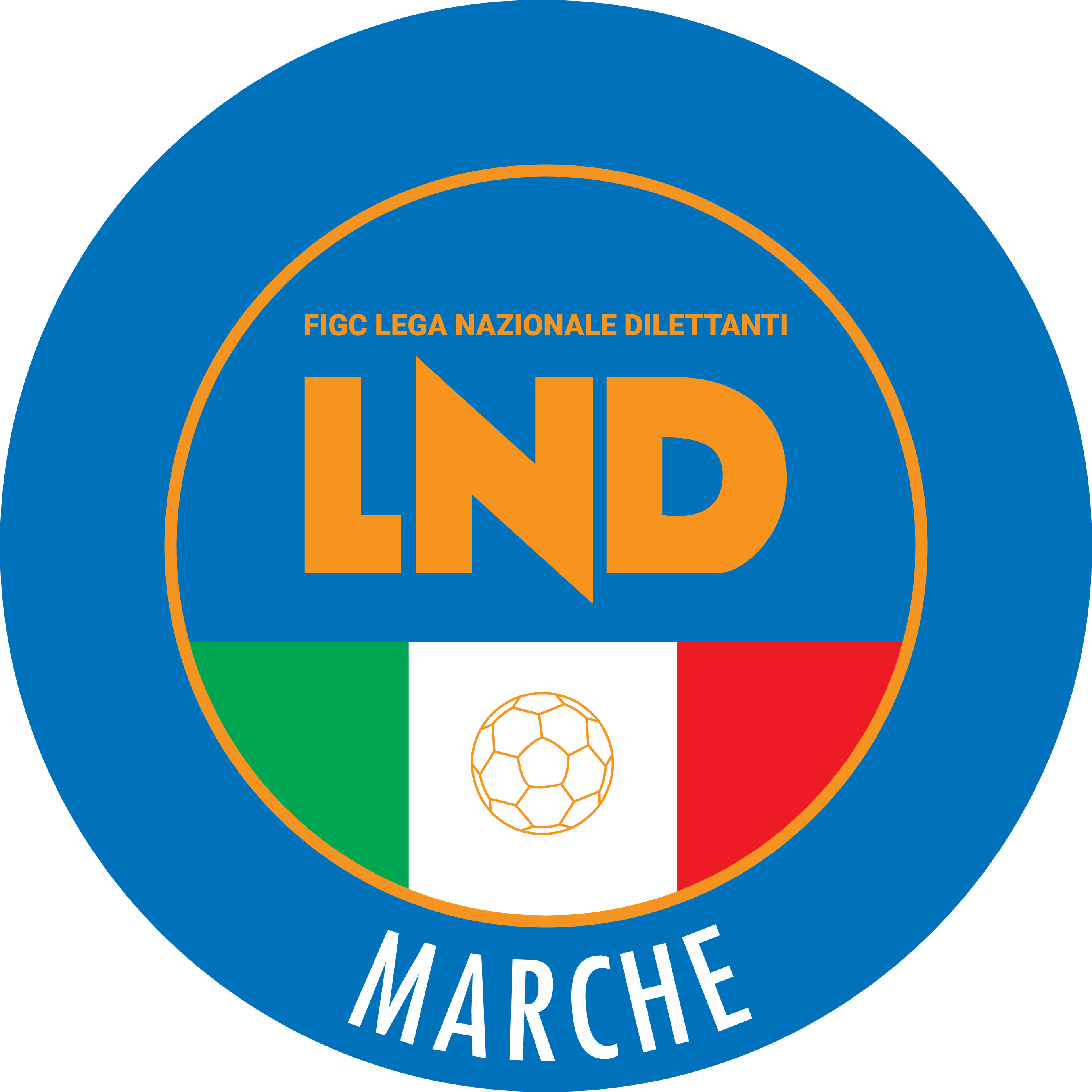 Federazione Italiana Giuoco CalcioLega Nazionale DilettantiCOMITATO REGIONALE MARCHEVia Schiavoni, snc - 60131 ANCONACENTRALINO: 071 285601 - FAX: 071 28560403sito internet: marche.lnd.ite-mail: c5marche@lnd.itpec: c5marche@pec.figcmarche.itTelegram: https://t.me/lndmarchec5Stagione Sportiva 2023/2024Comunicato Ufficiale N° 121 del 21/05/2024Stagione Sportiva 2023/2024Comunicato Ufficiale N° 121 del 21/05/2024(1) 1^ seconda classificataAMICI DEL CENTROSOCIO SP.AMICI DEL CENTROSOCIO SP. (9) 3^ quarta classificataACLI MANTOVANI C5ACLI MANTOVANI CALCIO A 5 (8) 2^ quarta classificataASCOLI CALCIO A 5SAMBENEDETTESE C5 (5) 2^ terza classificataACLI VILLA MUSONEREAL FABRIANO (12) 3^ quinta classificataREAL FABRIANOSAMBENEDETTESE C5 (4) 1^ terza classificataSAMBENEDETTESE C5(3) 3^ seconda classificataFUTSAL CASTELFIDARDOCARISSIMI 2016 CARISSIMI 2016 (11) 2^ quinta classificataLUCREZIA CALCIO A 5 CARISSIMI 2016(6) 3^ terza classificataCARISSIMI 2016CARISSIMI 2016 (7) 1^ quarta classificataPOLISPORTIVA VICTORIAFUTSAL CAMPIGLIONE (10) 1^ quinta classificataFUTSAL CAMPIGLIONEFUTSAL CAMPIGLIONE (2) 2^ seconda classificataCALCETTO CASTRUM LAURIFABBRONI MARCO(CARISSIMI 2016) PAOLUCCI DANIELE(SAMBENEDETTESE CALCIO A 5) CHIAPPORI STEFANO(CARISSIMI 2016) MATTIOLI CRISTIAN(CARISSIMI 2016) MATTIOLI MARCO(CARISSIMI 2016) MINDOLI GIAMPIERO(SAMBENEDETTESE CALCIO A 5) CORESI NICOLO(DINAMIS 1990) GALEAZZO MICHELE(NUOVA OTTRANO 98) PRANZO CRISTIAN(DINAMIS 1990) ROCCHETTI RICCARDO(DINAMIS 1990) CARBONARI ALESSIO(NUOVA OTTRANO 98) GENERI FILIPPO(NUOVA OTTRANO 98) DI GIROLAMO UBALDO(BOCASTRUM UNITED) gare 3 BALLONI FRANCESCO(BOCASTRUM UNITED) FICCADENTI DANIEL CLAUDIO(BOCASTRUM UNITED) 2 gare FINI DANIELE(ACQUALAGNA CALCIO C 5) OROZCO RAMIREZ BRAYAN STIVEN(ACQUALAGNA CALCIO C 5) CIOTTI ALESSANDRO(BOCASTRUM UNITED) STIPA ALESSIO(BOCASTRUM UNITED) PACE ANDREA(ACQUALAGNA CALCIO C 5) KACILI ABAS(BOCASTRUM UNITED) LANGIOTTI FLAVIO(BOCASTRUM UNITED) CARDONE LUCIA(CARISSIMI 2016) LEGGE CLAUDIA(CARISSIMI 2016) MAIOLINI FEDERICA(GLS DORICA AN.UR) Squadra 1Squadra 2A/RData/OraImpiantoLocalita' ImpiantoIndirizzo ImpiantoSANTA MARIA APPARENTECARISSIMI 2016A25/05/2024 21:005280 TENSOSTRUTTURA S.M.APPARENTECIVITANOVA MARCHEVIA LORENZO LOTTOPOLIDORI MATTEO(JESI) ZENGARINI STEFANO(BULDOG T.N.T. LUCREZIA) 1 gara DI DIANA RAFFAELE(ITALSERVICE C5) D INNOCENZO MANUEL(ITALSERVICE C5) JELASSI SABER(OSIMO FIVE) SquadraPTGVNPGFGSDRPEU.S. TRE TORRI A.S.D.1665103412220A.S.D. JESI1565002615110G.S. AUDAX 1970 S.ANGELO136411272160A.S. BULDOG T.N.T. LUCREZIA1264022815130A.S.D. ACLI AUDAX MONTECOSARO C5126402312470SSDARL ITALSERVICE C5126402252050sq.. CARISSIMI 2016 sq..963022612140A.S.D. FUTSAL VIRE GEOSISTEM ASD86221191540A.S.D. AMICI DEL CENTROSOCIO SP.762131618-20A.S.D. REAL FABRIANO662041926-70A.S.D. NUOVA JUVENTINA FFC562032429-51C.U.S. ANCONA361051832-140ASR FIGHT BULLS CORRIDONIA351041226-140A.S.D. OSIMO FIVE160151944-250A.S.D. MONTELUPONE CALCIO A 506005823-150Squadra 1Squadra 2A/RData/OraImpiantoLocalita' ImpiantoIndirizzo ImpiantoAUDAX 1970 S.ANGELOBULDOG T.N.T. LUCREZIAA25/05/2024 18:005109 CAMPO COPERTO NÂ°3SENIGALLIAVIA CELLINIC.U.S. ANCONAOSIMO FIVEA25/05/2024 18:005030 PALLONE GEODETICO CUS ANCONAANCONAVIA GROTTE DI POSATORA 19/ACARISSIMI 2016 sq..FUTSAL VIRE GEOSISTEM ASDA25/05/2024 18:005454 C.COPERTO C.TENNIS LA TRAVEFANOVIA VILLA TOMBARIJESITRE TORRI A.S.D.A25/05/2024 15:305008 PALESTRA RAFFAELA CARBONARIJESIVIA DEI TESSITORINUOVA JUVENTINA FFCAMICI DEL CENTROSOCIO SP.A25/05/2024 16:005736 CAMPO C/5 "GIUSEPPE TEMPERINI"MONTEGRANAROVIA B.ROSSI SNCREAL FABRIANOFIGHT BULLS CORRIDONIAA25/05/2024 16:005066 PALESTRA "FERMI"FABRIANOVIA B.BUOZZIACLI AUDAX MONTECOSARO C5ITALSERVICE C5A26/05/2024 11:005236 TENSOSTRUTTURA VIA ROSSINIMONTECOSAROVIA ROSSINIMINNUCCI MATTIA(BORGO ROSSELLI A.S.D.) BALDUCCI LORENZO(POL.CAGLI SPORT ASSOCIATI) SHJOPA SAMUEL(VIRTUS FORTITUDO 1950 SSD) URBANI LORENZO(BORGO ROSSELLI A.S.D.) FRANCOGLI NICOLAS(POL.CAGLI SPORT ASSOCIATI) D ABRAMO LORENZO(TAVERNELLE) LAKRAFI ILIAS(VIRTUS FORTITUDO 1950 SSD) MAROZZI PERINI FILIPPO(VIRTUS FORTITUDO 1950 SSD) SUBISSATI ALEX(BULDOG T.N.T. LUCREZIA) SALERNO LORENZO(CANTINE RIUNITE CSI) SquadraPTGVNPGFGSDRPESSDARL ITALSERVICE C5186600364320C.U.S. ANCONA156501407330A.S.D. RECANATI CALCIO A 51565013615210POL.D. VIRTUS FORTITUDO 1950 SSD1565013413210A.S. BULDOG T.N.T. LUCREZIA1565013213190A.S.D. CANTINE RIUNITE CSI156501201280sq.B ITALSERVICE C5 SQ.B86222171520A.S.D. AMICI DEL CENTROSOCIO SP.762132021-10A.S.D. POL.CAGLI SPORT ASSOCIATI762131735-180A.S.D. GROTTACCIA 2005561231517-20A.S.D. BORGOROSSO TOLENTINO461141429-150A.S.D. SANGIORGIO461141033-230ASR FIGHT BULLS CORRIDONIA360331120-90C.S. BORGO ROSSELLI A.S.D.361141030-201U.S. TAVERNELLE361051637-210A.P.D. CERRETO D ESI C5 A.S.D.060061239-270Squadra 1Squadra 2A/RData/OraImpiantoLocalita' ImpiantoIndirizzo ImpiantoBORGOROSSO TOLENTINOSANGIORGIOA25/05/2024 19:005299 CENTRO SP. POL. "R.GATTARI"TOLENTINOVIA TAGLIAMENTOPOL.CAGLI SPORT ASSOCIATIGROTTACCIA 2005A25/05/2024 17:305455 PALESTRA PANICHI PIERETTI C5CAGLIVIA BRAMANTERECANATI CALCIO A 5VIRTUS FORTITUDO 1950 SSDA25/05/2024 18:305294 CENTRO SPORTIVO RECANATESERECANATIVIA ALDO MOROBULDOG T.N.T. LUCREZIACANTINE RIUNITE CSIA26/05/2024 11:005428 PALLONE GEODETICO "OMAR SIVORICARTOCETOVIA NAZARIO SAUROFIGHT BULLS CORRIDONIABORGO ROSSELLI A.S.D.A26/05/2024 16:005295 TENSOSTRUTTURA VIA E.MATTEICORRIDONIAVIA E.MATTEIITALSERVICE C5C.U.S. ANCONAA26/05/2024 15:005464 PALAFIERA CAMPANARAPESAROVIA DELLE ESPOSIZIONI, 33ITALSERVICE C5 SQ.BAMICI DEL CENTROSOCIO SP.A26/05/2024 10:005464 PALAFIERA CAMPANARAPESAROVIA DELLE ESPOSIZIONI, 33TAVERNELLECERRETO D ESI C5 A.S.D.A26/05/2024 10:005425 CAMPO SCOPERTO TAVERNELLECOLLI AL MEUAUROVIA DEI LECCI-TAVERNELLEGIORNOMATTINOPOMERIGGIOLunedìChiuso15.00 – 17.00Martedì10.00 – 12.00ChiusoMercoledìChiusoChiusoGiovedì10,00 – 12.00 ChiusoVenerdìChiusoChiusoIl Responsabile Regionale Calcio a Cinque(Marco Capretti)Il Presidente(Ivo Panichi)